いよいよ夏真っ盛り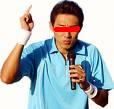 猛暑の中きびしい練習の毎日ですが、その努力の結果、わがテニス部は今大会、地区ベスト８に入ることができました。先日、監督からお話がありましたとおり、このまま勝ち進んで優勝することを目標とし、強化合宿を行います。詳しい日程が決まりましたのでお知らせします。期間：７月３０日（火）～８月７日（水）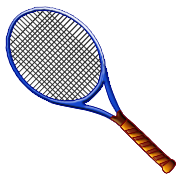 場所：若葉合宿所および市営体育館合宿最終日には練習試合をします。ユニフォームも忘れずに。Ｒ女子大テニス部マネージャー松下